 Main Applicant Information Consent and ReleaseSection 1 - Declaring Household Assets (These assets must be included in your declaration.)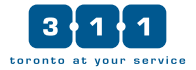 Section 2 - Declaring Real EstateUpload the completed form to the MyAccesstoHousingTO applicant portal.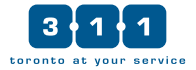 Housing Secretariat collects personal information on this form under the legal authority of the Housing Services Act, 2011, sections 13 and 42(2); and the Housing Services Act, 2011, Ontario Regulation 367/11, General, section 32.5; and Toronto City Council Item 2022.PH31.2, as confirmed by the City of Toronto By-law 211-2022. The information is used to determine eligibility and administer Rent Geared-To-Income assistance. Questions about this collection can be directed to the Support Assistant, 55 John Street, 6th Floor, Toronto, Ontario, M5V 3C6 or by telephone at 416-338-8342.Main Applicant (First Name, Last Name)Main Applicant (First Name, Last Name)Main Applicant (First Name, Last Name)Applicant CodeApplicant CodeApplicant CodeApplicant Code Street NumberStreet NameStreet NameStreet NameStreet Name Suite/Unit NumberCity/TownCity/TownProvinceProvinceProvincePostal CodePostal CodeTelephone NumberTelephone NumberTelephone NumberTelephone NumberMobile Telephone NumberMobile Telephone NumberMobile Telephone NumberI understand that Access to Housing requires my personal asset information to determine my eligibility for Rent-Geared-to-Income subsidy. I consent to Access to Housing using and retaining this information on my housing application.All household members with assets declared on this this form must sign below. This section must be completed by the person who has agreed to provide their information. Please ensure that the Notice of Collection statement is presented to each Household Member that completes this form.I understand that Access to Housing requires my personal asset information to determine my eligibility for Rent-Geared-to-Income subsidy. I consent to Access to Housing using and retaining this information on my housing application.All household members with assets declared on this this form must sign below. This section must be completed by the person who has agreed to provide their information. Please ensure that the Notice of Collection statement is presented to each Household Member that completes this form.Main Applicant SignatureDate (yyyy-mm-dd)Household Member SignatureDate (yyyy-mm-dd)Household Member SignatureDate (yyyy-mm-dd)Household Member SignatureDate (yyyy-mm-dd)Please list all included assets in Canada owned by you and all household members who will live with you. Assets include but are not limited to:cashstocks/bondsterm deposits/GICs/Mutual Fundsmore than one (1) vehicle, including recreational vehicles (for example, boat, snowmobile, trailer/camper)                                           overseas or foreign investmentsassets you own/share with someone elsebusiness assets in excess of $20,000A list of excluded assets is included at the bottom of this form.Household MemberAsset TypeValueList any Real Estate you or any household members own, including jointly own anywhere in Canada. Examples of property include, but are not limited to, land, a house, condominium, rental property, cottage.Please indicate the most recently estimated value of the real estate determined by the Municipal Property Assessment Corporation (MPAC) or independent assessment. Estimated value: $Source (documentation may be requested): What is the outstanding mortgage from the assessed property value, if any?Outstanding Mortgage amount: $Asset ExclusionsPersonal PossessionsMotor vehicles not used primarily for a business (one per household member)Clothing, jewelry and other personal effectsFurniture, including decorative or artistic items not used primarily for the operation of a businessBusiness AssetsTools of a trade that are essential to the work of a member of the household as an employeeAssets of a member of the household that are necessary to the operation of a business that the member operates or has an interest in, such as:assets of a member of the household, up to a maximum of $20,000 for that memberassets necessary to the operation of a business, up to a maximum of $20,000 for that businessInvestments & Retirement AssetsFunds held in a registered education savings plan (RESP)Funds held in a registered retirement savings plan (RRSP)Funds held in a registered retirement income fund (RRIF)Funds held in a Locked-In Retirement Account (LIRA)Funds held in a Life Income Fund (LIF)Funds held in a Life Retirement Income Fund (LRIF)Funds held in a Registered Pension Plan (RPPs)Tax-Free Savings Accounts (TFSA) with assets that do not exceed the Canada Revenue Agency's (CRA) individual eligibilityDisability-Related Assets	Loan taken against a life insurance policy that will be used for disability-related items or servicesTrust fund of a household member with a disability if the capital of the trust was derived from:an inheritancethe proceeds of a life insurance policyFunds held in a Registered Disability Savings Plan (RDSP), if the beneficiary of the plan is a member of the householdGovernment AssistancePayment under the Ministry of Community and Social Services Act for the successful participation in a program of activities that will assist the household member with the following:successful completion of a high school diplomadevelopment of employment-related skillsfurther development of the recipient’s parenting skillsAssets from payments under existing or future compensatory packages from government, for example Indian Residential School Settlements, Extraordinary Assistance Plan and Japanese Canadian Redress.OtherCash surrender value of life insurance policies up to a maximum value of $100,000 for the householdPrepaid funeralFunds held in an account of a household member in conjunction with an initiative under which the City of Toronto, as service manager, or an entity approved by the City of Toronto as service manager, commits to contribute funds towards the household member’s savings goals.Assets from payments received as damages or compensation for:Pain and suffering due to the injury or death of a household memberExpenses reasonably incurred as a result of the injury or death of a household memberLoss of care, guidance and companionship under the Family Law ActNon-economic loss under the Workplace Safety and Insurance Act, 1997 or the Workers’ Compensation Act